Autor:Tytuł:Ilustrator:Liczba stron:Wydawnictwo:Oprawa: MIĘKKA               TWARDAMIEJSCE AKCJI:BOHATEROWIE:MOJE GWIAZDKI: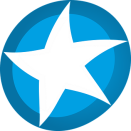 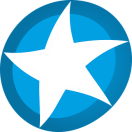 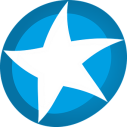 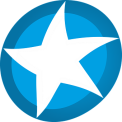 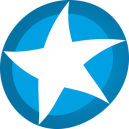 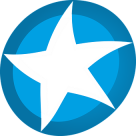 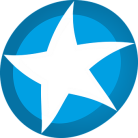 